ГАННІВСЬКА ЗАГАЛЬНООСВІТНЯ ШКОЛА І-ІІІ СТУПЕНІВПЕТРІВСЬКОЇ СЕЛИЩНОЇ РАДИ ОЛЕКСАНДРІЙСЬКОГО РАЙОНУКІРОВОГРАДСЬКОЇ ОБЛАСТІНАКАЗ25.08.2021                                                                                                                      № 16-агс. ГаннівкаПро затвердження Порядку присвоєння кваліфікаційного класу водію , кваліфікаційних вимогта створення кваліфікаційної комісіїВідповідно до п.10 Загальних положень Довідника кваліфікаційних характеристик професій працівників, затвердженого наказами Мінпраці від 29.12.2004 р. № 336 та від 14.02.2006 р. №136, Методичних рекомендацій з питань безпеки автомобільних перевезень, затверджених наказом Державного департаменту автомобільного транспорту 19.09.2003 №111, пп. 2.2.1. Інструкції зі статистики заробітної плати, затвердженої наказом Державного комітету статистики України №5 від 13.01.2004, п.3 Положення про порядок видачі посвідчень водія та допуску громадян до керування транспортними засобами, затвердженого постановою КМУ № 340 від 08.05.1993, Генеральної угоди про регулювання основних принципів і норм реалізації соціально-економічної політики і трудових відносин в Україні на 2019-2021 роки, частини 20 пункту 4 статті 42 Закону України «Про місцеве самоврядування в Україні»НАКАЗУЮ:Затвердити Порядок присвоєння кваліфікаційного класу водію Ганнівської загальноосвітньої школи І-ІІІ ступенів Петрівської селищної ради Олександрійського району Кіровоградської області, згідно додатку №1.Затвердити кваліфікаційні вимоги для водія Ганнівської загальноосвітньої школи І-ІІІ ступенів Петрівської селищної ради Олександрійського району Кіровоградської області, згідно додатку №2Створити комісію з кваліфікаційної атестації водія Ганнівської загальноосвітньої школи І-ІІІ ступенів Петрівської селищної ради Олександрійського району Кіровоградської області у складі:Голови комісії Осадченко Наталія Михайлівна – голова профспілкового комітету;Члени комісії: Робота Н.А. - заступник директора з навчально-виховної роботи;Соломка Тетяна Валентинівна - заступник директора з навчально-виховної роботи;Худик Оксана Олександрівна _ завідувач господарством.Директор школи                                                                                                       О.КанівецьЗ наказом ознайомлені:                                                                                            О.ГришаєваН. ОсадченкоН.РоботаО.ГришаєваДодаток №1до наказу директора школи від 25 серпня 2021 року № 16-агПОРЯДОКприсвоєння кваліфікаційного класу водіям автогосподарства Ганнівської загальноосвітньої школи І-ІІІ ступенів1. Цей порядок розроблений відповідно до наказу Міністерства інфраструктури України від 06.07.2012 № 374 "Про затвердження Змін до випуску №69  "Автомобільний транспорт" Довідника кваліфікаційних характеристик професій працівників, з внесеними змінами, з метою впорядкування присвоєння класності водіям автогосподарства господарсько-технічного відділу Луцької міської ради, а також встановлення відповідних надбавок та доплат, що передбачає нові кваліфікаційні характеристики водіїв автотранспортних засобів за категоріями "В", "С1", "С", "D", "D1", "ВЕ", "С1Е", "СЕ", "D1Е".2. При прийнятті на роботу водію автогосподарства господарсько-технічного відділу Луцької міської ради  присвоюється ІІІ  клас. 3. При прийнятті на роботу по переводу за водієм зберігається кваліфікація, присвоєна за попереднім місцем роботи, згідно із відповідним записом у трудовій книжці. Для цього водій має подати для розгляду кваліфікаційної комісії відповідну заяву про збереження класу, присвоєного за попереднім місцем роботи. 4. Для присвоєння ІІ класу у посвідченні водія має бути дозвіл на управління транспортними засобами категорій "В", " ВЕ", "С", "СЕ" або "DE"("D"), а також безперервний стаж роботи водієм ІІІ класу у автогосподарстві не менше трьох років. 5. Для  присвоєння І класу у посвідченні водія має бути дозвіл на управління транспортними засобами категорій "В", "ВЕ", "С", "СЕ", "D", " DЕ", а також безперервний стаж роботи водієм ІІ класу у автогосподарстві не менше двох років.6. Рішення про присвоєння класів водіям автогосподарства ухвалюється кваліфікаційною комісією і оформляється протоколом, який підписується усіма членами комісії та подається  міському голові для затвердження.7. Відділ кадрової роботи та нагород міської ради на підставі протоколу комісії готує проект розпорядження міського голови про присвоєння класів водіям та встановлення відповідних надбавок та доплат. 8. Відповідно до наказу Міністерства праці України від 02.10.1996 № 77 "Про   умови   оплати    праці   робітників,   зайнятих  обслуговуванням  органів виконавчої влади, місцевого самоврядування та їх виконавчих органів, органів прокуратури, судів та інших органів" водіям встановлюється надбавка за клас у таких розмірах: ІІ класу - 10 відсотків, І класу - 25 відсотків тарифної ставки за відпрацьований час, а також доплата за ненормований робочий день у розмірі 25 відсотків тарифної ставки за відпрацьований час, про що зазначено у розділі 4 колективного договору між адміністрацією та трудовим колективом виконавчих органів Луцької міської ради.Додаток №2до наказу директора школи від 25 серпня 2021 року № 16-агКваліфікаційні вимоги для водія Ганнівської загальноосвітньої школи І – ІІІ ступенів1. У процесі роботи на підприємстві водію може бути присвоєно кваліфікацію II чи I класу. Для присвоєння II класу у посвідченні водія повинен бути дозвіл на керування транспортними засобами категорій "B", "C", "E" або "D", або "D" та "E", а також безперервний стаж роботи водієм III класу на підприємстві - не менше трьох років. Для присвоєння I класу повинен бути дозвіл на керування транспортними засобами категорій "B", "C", "D" та "E", а також безперервний стаж роботи водієм II класу на даному підприємстві - не менше двох років. 

Всі водії повинні дотримуватись кваліфікаційних вимог, викладених в Ліцензійних умовах:

- категорії "A" (керування мотоциклами, моторолерами та іншими мототранспортними засобами)

Завдання та обов'язки. Керує автомобільними транспортними засобами, які відносяться до категорії "A" (мототранспортні засоби), за різних дорожніх умов. Виконує вимоги правил дорожнього руху, правил перевезень вантажів, пасажирів та багажу. Забезпечує належний технічний стан мототранспортного засобу. Перевіряє технічний стан мототранспортного засобу перед виїздом на лінію та після повернення з рейсу. Забезпечує справність його обладнання відповідно до вимог стандартів, що стосуються безпеки дорожнього руху і охорони навколишнього середовища. Виконує роботи з щоденного технічного обслуговування транспортного засобу. Усуває технічні несправності, які виникають під час роботи на лінії та не потребують розбирання головних механізмів. Виконує регулювальні роботи. Заправляє мототранспортні засоби пальним та іншими експлуатаційними матеріалами. Оформлює дорожню документацію. Надає першу медичну допомогу потерпілим під час дорожньо-транспортних пригод. 

Повинен знати: законодавство України про автомобільний транспорт і дорожній рух; правила дорожнього руху; правила перевезення вантажів, порядок і умови перевезення пасажирів і багажу; призначення, розташування, будову, принцип дії агрегатів, складових одиниць, механізмів і систем мототранспортних засобів та правила їх технічної експлуатації; основи керування мототранспортними засобами; можливі причини дорожньо-транспортних пригод та способи запобігання; причини виникнення несправностей, способи їх виявлення та усунення; характер впливу природних умов (дощ, туман, ожеледиця та інше) на безпеку руху; правила безпечного ведення робіт, протипожежної безпеки та санітарії під час технічного обслуговування мототранспортних засобів та при роботі на лінії; особливості користування експлуатаційними матеріалами (паливо, мастила, оливи, охолоджуючі рідині, електроліт та інше); правила надання першої допомоги потерпілим під час дорожньо-транспортних пригод; правові основи і відповідальність за порушення правил дорожнього руху і правил експлуатації транспортного засобу, завдання матеріальної шкоди та шкоди навколишньому середовищу. 

Кваліфікаційні вимоги. Повна або базова загальна середня освіта. Професійно-технічна освіта (навчальний заклад з підготовки водіїв мототранспортних засобів). Спеціальна підготовка за типовими навчальними планами і програмами підготовки водіїв автотранспортних засобів категорії "А" та кваліфікаційна атестація. Без вимог до стажу роботи. 

Водій автотранспортних засобів категорії "B" (керування автомобілями, дозволена максимальна маса яких не перевищує 3500 кг (7700 фунтів) і кількість місць для сидіння яких, крім сидіння водія, не перевищує восьми)

Завдання та обов'язки. Керує автомобільними транспортними засобами, які відносяться до категорії "B", за різних дорожніх умов. Виконує вимоги правил дорожнього руху, правил перевезень вантажів, пасажирів та багажу. Забезпечує належний технічний стан автотранспортного засобу. Буксирує автопричіп дозволеною максимальною масою до 750 кг. Перевіряє технічний стан автотранспортного засобу перед виїздом на лінію та після повернення з рейсу. Забезпечує справність обладнання відповідно до вимог стандартів, що стосуються безпеки дорожнього руху і охорони навколишнього середовища. Виконує роботи з щоденного технічного обслуговування автотранспортного засобу. Подає автотранспортний засіб під навантаження та розвантаження або до місця посадки і висадки пасажирів. Контролює правильність завантаження, розміщення та кріплення вантажів у кузові автотранспортного засобу малої вантажопідйомності, а також порядок розміщення пасажирів в легкових автомобілях. Усуває технічні несправності, які виникають під час роботи автотранспортного засобу на лінії і не потребують розбирання головних механізмів. Виконує регулювальні роботи. Заправляє автомобільні транспортні засоби паливом та іншими експлуатаційними матеріалами. Оформлює дорожню документацію. Надає першу допомогу потерпілим під час дорожньо-транспортних пригод. 

Повинен знати: законодавство України про автомобільний транспорт і дорожній рух; правила дорожнього руху; правила перевезення вантажів (в т.ч. небезпечних, негабаритних), порядок і умови перевезення пасажирів і багажу; призначення, розташування, будову, принцип дії агрегатів, складових одиниць, механізмів і систем автотранспортних засобів категорії "B" та правила їх технічної експлуатації; будову, правила експлуатації і технічного обслуговування причепів; основи керування автотранспортними засобами; можливі причини дорожньо-транспортних пригод та способи запобігання; причини виникнення несправностей, способи їх виявлення та усунення; характер впливу природних умов (дощ, туман, ожеледиця та інше) на безпеку руху; порядок проведення технічного обслуговування; правила безпечного ведення робіт, протипожежної безпеки та санітарії під час технічного обслуговування автотранспортного засобу та при роботі на лінії; особливості користування експлуатаційними матеріалами (паливо, оливи, мастила, електроліт, антифриз та інше); правила зберігання автотранспортних засобів на відкритій стоянці і в гаражі; правила надання першої допомоги потерпілим під час дорожньо-транспортних пригод; правові основи і відповідальність за порушення правил дорожнього руху, правил експлуатації транспортного засобу, завдання матеріальної шкоди та шкоди навколишньому середовищу. 

Кваліфікаційні вимоги. Повна або базова загальна середня освіта. Професійно-технічна освіта (навчальний заклад з підготовки водіїв автотранспортних засобів). Спеціальна підготовка за типовими навчальними планами і програмами підготовки водіїв автотранспортних засобів категорії "В" та кваліфікаційна атестація. Без вимог до стажу роботи. 

Водій автотранспортних засобів категорії "C" (керування автомобілями, які призначені для перевезення вантажів і дозволена максимальна маса яких перевищує 3500 кг (7700 фунтів)

Завдання та обов'язки. Керує автомобільними транспортними засобами, які відносяться до категорії "C", за різних дорожніх умов. Виконує вимоги правил дорожнього руху, правил перевезень вантажів, пасажирів та багажу. Забезпечує належний технічний стан автотранспортного засобу. Керує спеціальним обладнанням, яке встановлене на цих автотранспортних засобах. Буксирує автопричіп дозволеною максимальною масою до 750 кг. Перевіряє технічний стан автотранспортного засобу перед виїздом на лінію та після повернення з рейсу. Забезпечує справність обладнання автотранспортного засобу відповідно до вимог стандартів, що стосуються безпеки дорожнього руху і охорони навколишнього середовища. Виконує роботи з щоденного технічного обслуговування автотранспортного засобу. Подає автотранспортний засіб для навантаження та розвантаження. Контролює правильність завантаження, розміщення та кріплення вантажів (у тому числі - небезпечних, великовагових, негабаритних) у кузові. Усуває технічні несправності, які виникають під час роботи на лінії і не потребують розбирання головних механізмів. Виконує регулювальні роботи. Заправляє автотранспортні засоби паливом та іншими експлуатаційними матеріалами. Оформлює дорожню документацію. Надає першу медичну допомогу потерпілим під час дорожньо-транспортної пригоди. 

Повинен знати: законодавство України про автомобільний транспорт і дорожній рух; правила дорожнього руху; правила перевезення вантажів (в т.ч. небезпечних, великовагових, негабаритних), порядок і умови перевезення пасажирів і багажу; призначення, розташування, будову, принцип дії агрегатів, складових одиниць, механізмів і систем автотранспортних засобів категорії "C" та правила їх технічної експлуатації; будову, правила експлуатації і технічного обслуговування причепів; основи керування автотранспортними засобами; можливі причини дорожньо-транспортних пригод та способи запобігання; характер впливу природних умов (дощ, туман, ожеледиця та інше) на безпеку руху; несправності, що виникають в процесі експлуатації автотранспортних засобів, способи їх виявлення і усунення; порядок проведення технічного обслуговування; правила безпечного ведення робіт, протипожежної безпеки та санітарії під час технічного обслуговування автотранспортного засобу та при роботі на лінії; особливості користування експлуатаційними матеріалами (паливо, мастила, електроліт та інше); правила зберігання автотранспортних засобів на відкритій стоянці і в гаражі; правила надання першої допомоги потерпілим під час дорожньо-транспортних пригод; правові основи і відповідальність за порушення правил дорожнього руху, правил експлуатації автотранспортного засобу, завдання матеріальної шкоди та шкоди навколишньому середовищу.

Кваліфікаційні вимоги. Повна або базова загальна середня освіта. Професійно-технічна освіта (навчальний заклад з підготовки водіїв автотранспортних засобів). Спеціальна підготовка за типовими навчальними планами і програмами підготовки водіїв автотранспортних засобів категорії "C" та кваліфікаційна атестація. У разі здійснення перевезень небезпечних вантажів - спеціальна підготовка за типовими навчальними планами і програмами підготовки водіїв до перевезення небезпечних вантажів відповідного класу та стаж роботи - не менше 3-х років на автотранспортному засобі відповідної категорії. 

Водій автотранспортних засобів категорії "D" (керування автомобілями, які призначені для перевезення пасажирів і мають більше 8 місць для сидіння, крім сидіння водія)

Завдання та обов'язки. Керує автомобільними транспортними засобами, які відносяться до категорії "D", за різних дорожніх умов. Виконує вимоги правил дорожнього руху, правил перевезень пасажирів та багажу. Забезпечує належний технічний стан автотранспортного засобу. Керує спеціальним обладнанням, яке встановлене на цих автотранспортних засобах. Перевіряє технічний стан автотранспортних засобів перед виїздом на лінію та після повернення з рейсу. Забезпечує справність обладнання автотранспортного засобу відповідно до вимог стандартів, що стосуються безпеки дорожнього руху і охорони навколишнього середовища. Подає автотранспортні засоби, призначені для перевезення пасажирів, на зупинки. Контролює дії пасажирів. Оголошує назви зупинок та порядок оплати пасажирами проїзду за допомогою радіоустановки. У випадку відсутності кондуктора здійснює продаж квитків пасажирам. Усуває технічні несправності, які виникають під час роботи на лінії та не потребують розбирання головних механізмів. Виконує регулювальні роботи. Заправляє автотранспортні засоби паливом та іншими експлуатаційними матеріалами. Оформлює дорожню документацію. Подає першу медичну допомогу потерпілим під час дорожньо-транспортної пригоди. 

Повинен знати: законодавство України про автомобільний транспорт і дорожній рух; правила дорожнього руху; правила, порядок і умови організації перевезень пасажирів та багажу автомобільним транспортом; призначення, розташування, будову, принцип дії агрегатів, складових одиниць, механізмів і систем автотранспортних засобів категорії "D" та правила їх технічної експлуатації; будову, правила експлуатації і технічного обслуговування причепів; основи керування автотранспортними засобами; особливості керування автотранспортними засобами, що призначені для перевезення пасажирів; можливі причини дорожньо-транспортних пригод та способи запобігання; характер впливу природних умов (дощ, туман, ожеледиця та інше) на безпеку руху; несправності, що виникають в процесі експлуатації автотранспортних засобів, способи їх виявлення і усунення; порядок проведення технічного обслуговування; правила безпечного ведення робіт, протипожежної безпеки та санітарії під час технічного обслуговування автотранспортного засобу та при роботі на лінії; особливості користування експлуатаційними матеріалами (паливо, мастила, електроліт та інше); правила зберігання автотранспортних засобів на відкритій стоянці і в гаражі; тарифи на послуги перевезень пасажирів; перелік категорій пасажирів, які мають право безоплатного проїзду; правила надання першої допомоги потерпілим під час дорожньо-транспортних пригод; правові основи і відповідальність за порушення правил дорожнього руху, правил експлуатації автотранспортного засобу, завдання матеріальної шкоди та шкоди навколишньому середовищу. 

Кваліфікаційні вимоги. Повна або базова загальна середня освіта. Професійно-технічна освіта (навчальний заклад з підготовки водіїв автотранспортних засобів). Спеціальна підготовка за типовими навчальними планами і програмами підготовки водіїв автотранспортних засобів категорії "D" та кваліфікаційна атестація. Для водіїв, які мають посвідчення категорій "B" або "C", "B" і "C", - безперервний трирічний стаж керування відповідним автотранспортним засобом та відповідна підготовка на право керування автомобілями категорії "D". 

Водій автотранспортних засобів категорії "E" (керування составами автотранспортних засобів з тягачем, що відноситься до категорії "B", "C" або "D", яким водій має право керувати, але які самі не входять в одну із цих категорій або в ці категорії)

Завдання та обов'язки. Керує автомобільними транспортними засобами, які відносяться до категорії "E", за різних дорожніх умов. Виконує вимоги правил дорожнього руху, правил перевезень вантажів, пасажирів та багажу. Забезпечує належний технічний стан автотранспортного засобу. Керує спеціальним обладнанням, що встановлене на них. Буксирує автопричіп дозволеною максимальною масою більше 750 кг. Перевіряє технічний стан автопоїзда перед виїздом на лінію та після повернення з рейсу. Забезпечує справність обладнання автотранспортного засобу відповідно до вимог стандартів, що стосуються безпеки дорожнього руху і охорони навколишнього середовища. Подає автопоїзд для навантаження та розвантаження. Контролює правильність завантаження, розміщення та кріплення вантажів (у тому числі - небезпечних, великовагових, негабаритних) у кузовах автотранспортних засобів. Усуває технічні несправності, які виникають під час роботи автотранспортних засобів на лінії та не потребують розбирання головних механізмів. Виконує регулювальні роботи. Керує автопоїздами, що обладнані спеціальними звуковими і світловими сигналами, що дають право на перевагу при пересуванні на дорогах. Заправляє автотранспортні засоби паливом та іншими експлуатаційними матеріалами. Оформлює дорожню документацію. Подає першу медичну допомогу потерпілим під час дорожньо-транспортної пригоди. 

Повинен знати: законодавство України про автомобільний транспорт і дорожній рух; правила дорожнього руху; правила перевезення вантажів (в т.ч. небезпечних, великовагових, негабаритних), порядок і умови перевезення пасажирів і багажу; призначення, розташування, будову, принцип дії агрегатів, складових одиниць, механізмів і систем автотранспортних засобів категорії "E" та правила їх технічної експлуатації; будову, правила експлуатації і технічного обслуговування причепів; особливості керування автопоїздами; можливі причини дорожньо-транспортних пригод та способи запобігання; характер впливу природних умов (дощ, туман, ожеледиця та інше) на безпеку руху; несправності, що виникають в процесі експлуатації автотранспортних засобів, способи їх виявлення і усунення; порядок проведення технічного обслуговування; правила безпечного ведення робіт, протипожежної безпеки та санітарії під час технічного обслуговування автотранспортного засобу та при роботі на лінії; особливості користування експлуатаційними матеріалами (паливо, мастила, електроліт та інше); правила зберігання автотранспортних засобів на відкритій стоянці і в гаражі; правила надання першої допомоги потерпілим під час дорожньо-транспортних пригод; правові основи і відповідальність за порушення правил дорожнього руху, правил експлуатації автотранспортного засобу, завдання матеріальної шкоди та шкоди навколишньому середовищу. 

Кваліфікаційні вимоги. Повна або базова загальна середня освіта. Професійно-технічна освіта (навчальний заклад з підготовки водіїв автотранспортних засобів). Спеціальна підготовка за типовими навчальними планами і програмами підготовки водіїв автотранспортних засобів категорії "E" та кваліфікаційна атестація. Для водіїв, які мають посвідчення категорій "B" і "C", або "B" і "D", або "C" і "D" - безперервний річний стаж керування відповідними автотранспортними засобами та відповідна підготовка на право керування автомобілями категорії "E". У разі здійснення перевезень небезпечних вантажів - спеціальна підготовка за типовими навчальними планами і програмами підготовки водіїв до перевезення небезпечних вантажів відповідного класу та стаж роботи - не менше 3-х років на автотранспортному засобі відповідної категорії. 

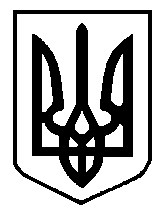 